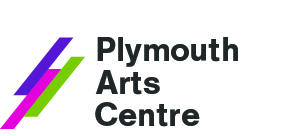 Films at Plymouth Arts Centre September - October 201738 Looe Street, Plymouth, PL4 0EB
01752 206114
www.plymouthartscentre.orgDunkirk (12A) + SWFTA short films
Book EarlyFriday 1 September – Wednesday 13 SeptemberFri 1, 6pm 
Sat 2, 2.30pm & 8pm 
Tue 5, 6pm 
Wed 6, 8.30pm 
Tue 12, 6pm 
Wed 13, 8.30pmDir. Christopher Nolan, UK, 2017, 106 mins.
Cast. Tom Hardy, Cillian Murphy, Mark Rylance, Kenneth Branagh.From Christopher Nolan comes the epic action thriller based on the miracle evacuation of Allied soldiers from the beaches and harbour of Dunkirk. Featuring an outstanding cast, Dunkirk sees hundreds of thousands of British and Allied troops surrounded by enemy forces. Trapped on the beach with their backs to the sea they face an impossible situation as the enemy closes in. Utilising 65mm film and one of the best creative teams in the business, Nolan has crafted another stunning piece of cinema that absolutely must be seen on the big screen.Dunkirk will be projected on 35mm at selected screenings and we will be screening a specially selected programme from the South West Film and Television Archive before each screening.The Beguiled (15)
Programmer’s Pick | F-RatedFriday 1 – Thursday 14th SeptemberFri 1, 8.30pm
Sat 2, 5.30pm
Tue 5, 8.30pm
Wed 6, 2.30pm & 6pm
Wed 13, 2.30pm
Thu 14, 11am (Bringing in Baby) & 6pmDir. Sophia Coppola, US, 2017, 94 mins. Cast. Nicole Kidman, Kirsten Dunst, Colin Farrell, Elle Fanning.A huge favourite at Cannes where it won the Best Director award, this atmospheric thriller from acclaimed writer/director Sofia Coppola is based on the novel of the same name by Thomas P. Cullinan. The story unfolds during the Civil War, at a Southern girls' boarding school. Its sheltered young women take in an injured enemy soldier. As they provide refuge and tend to his wounds, the house is taken over with sexual tension and dangerous rivalries and taboos are broken in an unexpected turn of events. A heightened, darkly comic, sexually tense drama that cleverly subverts expectations to show what happens when a man gets caught in the crosshairs of desire.The Midwife (12A)Tuesday 12 – Thursday 14 SeptemberTue 12, 8.30pm
Wed 13, 6pm
Thu 14, 8.30pm  Dir. Martin Provost, France, 2016, 117 mins, subtitled. Cast. Catherine Deneuve, Catherine Frot.Conscientious, inhibited and perhaps a little self-righteous, midwife Claire (Frot) is stuck in a rut. One day, however, an unexpected phone call changes everything. The call is from her father’s former mistress, Béatrice (Deneuve), a capricious free spirit who’s been off-grid since she walked out on them over three decades ago. Sparkling with humour, tenderness and mischievous charm, Provost’s film provides a perfect canvas for its tour-de-force lead performances. A bold and buoyant two-hander, The Midwife is a bewitching and unapologetic celebration of life’s loves losses and endless fresh surprises.Scribe (15)Programmer’s PickFriday 15 – Thursday 21 SeptemberFri 15, 6pm
Sat 16, 8pm
Tue 19, 6pm
Wed 20, 2.30pm & 8.30pm
Thu 21, 6pm
Dir. Thomas Kruithof, Fr/Belgium, 2016, 89 mins, subtitled. Cast. Francois Cluzet,In a film that owes much to the classic political thrillers of the 1970s, François Cluzet stars as a recovering alcoholic working for a mysterious employer, typing up recorded conversations. He turns a blind eye to his new boss’s eccentricities and the possible illegal nature of his work as he transcribes a series of taped private telephone calls, but when one of them results in murder, Duval can no longer stay quiet, unaware that his mundane existence is about to be turned upside down. What unravels is a deadly conspiracy that leads all the way up to the upper echelons of French government.England Is Mine (15)Friday 15 – Thursday 21 SeptemberFri 15, 8.30pm
Sat 16, 5.30pm
Tue 19, 8.30pm
Wed 20, 6pm
Thu 21, 8.30pmDir. Mark Gill, UK, 2017, 94 mins. Cast. Jessica Brown Findley, Jodie Comer, Jack Lowden.An evocative (and surprisingly funny) portrait of (Steven Patrick) Morrissey, frontman of iconic band The Smiths, focused on his time in 70s Manchester. As an alienated teenager desperately trying to find his place in the world, youthful, arrogant Steven, desperately wants to write and sing, but his voice goes no further than the NME letters page and his dead-end office walls. When the punk scene explodes, however, Steven discovers there's more to life in a world that's trying to make him like anyone else. This biopic impressively explores his influences, ambition, disappointment and creativity. Final Portrait (15)Book EarlyFriday 22 – Wednesday 27 SeptemberFri 22, 6pm
Sat 23, 8.30pm
Tue 26, 6pm
Wed 27, 2.30pm & 8.30pmDir. Stanley Tucci, UK, 2017, 90 mins. Cast. Geoffrey Rush, Armie Hammer, Clemence Poesy, Tony Salhoub.Paris, 1964. Alberto Giacometti (Rush) is living a rather dissolute existence defined by bouts of drinking, womanising, and painting. Keeping a close eye on him is his artist brother, Diego (Shalhoub), who also loosely handles his financial arrangements (piles of money under a bed). In town from New York, James Lord (Hammer), Giacometti’s biographer agrees to sit for a portrait. A friendship of sorts ensues. Actor Stanley Tucci’s fifth stint behind the camera is a well-observed look at the artistic process and the destructive nature of artists.The Odyssey (PG)Friday 22 – Thursday 28 SeptemberFri 22, 8.30pm
Sat 23, 2.30pm & 6pm
Tue 26, 8.30pm
Wed 27, 6pm
Thu 28, 8.30pmDir. Jerome Salle, France, 2016, 118 mins, subtitled. Cast. Lambert Wilson, Audrey Tautou, Pierre Niney.Summer, 1946. The Cousteau family – Jacques, his wife Simone and their two children Philippe and Jean-Michel – live in their beautiful house by the Mediterranean. By day they dive, by night they watch the stars. It’s paradise on earth. But Jacques is never content. He lives and breathes adventure and believes absolutely in the virtues of progress. With his invention, the aqualung, his recently acquired vessel the Calypso, and a crew of free-spirited adventurers, he is ready to cross the world’s oceans.We The People Are the Work:We Are Many (12)Thursday 28 September, 6pmDir. Amir Amirani, UK, 2014, 104 mins. With. Damon Albarn, Brian Eno, Danny Glover, Richard Branson, Claire Short.We Are Many is the story of the biggest protest in history and how it changed the world. On February 15th, 2003, over 15 million people marched through the streets of 800 cities around the world to try to avert the war against Iraq. Some estimated the numbers were as high as 30 million people. This is the inspiring story of how a handful of activists created a global movement. Filmed in seven countries and featuring rare and previously unseen footage, this star-studded film charts the birth and rise of the people power movements sweeping the world, all through the prism of one extraordinary day.Maudie (PG)
F-RatedFriday 29 September – Wednesday 4 OctoberFri 29, 6pm
Sat 30, 2.30pm & 8pm
Tue 3, 6pm
Wed 4, 2.30pm & 8.30pmDir. Aisling Walsh, Canada/Ireland, 2016, 115 mins. Cast. Sally Hawkins, Ethan Hawke.Maud Lewis is among the most inspiring figures in Canadian art. Afflicted with juvenile rheumatoid arthritis, she spent her early life dismissed for what was presumed to be her limited ability. But Lewis' colourful paintings, made on surfaces ranging from beaverboard to cookie sheets, established her as one of Canada’s premier folk artists. Starring Sally Hawkins and Ethan Hawke this moving film explores Lewis' life in all its heartbreak and triumph. A Ghost Story (12A)Friday 29 September – Wednesday 4 OctoberFri 29, 8.30pm
Sat 30, 5.30pm
Tue 3, 8.30pm
Wed 4, 6pmDir. David Lowery, US, 2016, 92 mins. Cast. Casey Affleck, Rooney Mara.Returning to his suburban home as a white-sheeted ghost to console his bereft wife (Mara), the recently deceased ‘C’ (Affleck) finds that in his spectral state he has become unstuck in time, forced to watch passively as the woman he loves slowly slips away from him. An unforgettable meditation on legacy, loss and longing, this is a unique and uniquely affecting supernatural drama from the director of Ain’t Them Bodies Saints.NT LIVE: HamletThursday 5 September, 7pmAcademy Award® nominee Benedict Cumberbatch takes on the title role of Shakespeare’s great tragedy. Now seen by over 750,000 people worldwide, the original 2015 NT Live broadcast returns to cinemas. As a country arms itself for war, a family tears itself apart. Forced to avenge his father’s death but paralysed by the task ahead, Hamlet rages against the impossibility of his predicament, threatening both his sanity and the security of the state. Directed by Lyndsey Turner and produced by Sonia Friedman Productions.God’s Own Country (15)Friday 6 – Thursday 12 OctoberFri 6, 6pm
Sat 7, 8pm
Wed 11, 2.30pm & 8.30pm
Thu 12, 6pmDir. Francis Lee, UK, 2017, 104 mins. Cast. Josh O’Connor, Alec Secareanu, Ian Hart, Gemma Jones.Captivating and broodingly beautiful, this is a thrillingly romantic story set in the heart of rural Yorkshire. Johnny works long hours on his family’s remote farm in the north of England but when a handsome Romanian migrant worker arrives to take up temporary work, Johnny suddenly finds himself having to deal with emotions he has never felt before. As they begin working closely together during lambing season, an intense relationship starts to form which could change Johnny’s life forever. Both poignant and moving, this finely crafted British film features a host of standout performances, marking it out as an absolute must see.The Limehouse Golem (15)Friday 6 – Thursday 12 OctoberFri 6, 8.30pm
Sat 7, 2.30pm & 5.30pm
Tue 10, 8.30pm
Wed 11, 6pm
Thu 12, 8.30pmDir. Juan Carlos Medina, UK, 2017, 109 mins. Cast. Bill Nighy, Olivia Cooke, Eddie Marsan, Douglas BoothBased on Peter Ackroyd's novel this is a gothic murder mystery set in London's dangerous Limehouse district in 1880. A series of gruesome and bloody murders have shaken the community. So monstrous and ruthless are these crimes the press claim they're the work of 'The Golem' - a legendary creature from dark times... Confronted by a murderer of a yet unknown kind and with no genuine leads, the police put the relatively inexperienced Detective Inspector Kildare (Bill Nighy) on the case, a scapegoat for when the next victim surfaces.World Mental Health DayOne Flew Over the Cuckoo’s Nest + Discussion with Plymouth MINDTuesday 10 October, 5.45pmDir. Milos Forman, US, 1975, 133 mins. Cast. Jack Nicholson, Louise Fletcher, Brad Dourif, Christopher Lloyd, Danny DeVitoAdapted from Ken Kesey’s novel, the film centres on Randle McMurphy (Nicholson), a convict who simulates mental illness in the hope that a transfer to psychiatric hospital might ensure his early release. But he hasn’t bargained for the rigid regimen of Nurse Ratched, who dislikes his disruptive effect on the ward. Inspired casting and Forman’s naturalistic direction lend authenticity to the proceedings, so that the film succeeds both as anti-authoritarian parable and as an affecting reminder of the psychiatric practices of the past. The screening will be followed by a discussion and Q & A led by Plymouth and District MIND.Back To Burgundy (tbc)Friday 13 – Thursday 19 OctoberFri 13, 6pm
Sat 14, 8pm
Tue 17, 6pm
Wed 18, 2.30pm & 8.30pm
Thu 19, 6pmDir. Cedric Klapisch, France, 2017, 113 mins, subtitled. Cast. Pio Marmai, Ana Girardot, Francois Civil.The vineyards of Burgundy are the stunning backdrop of this warm family drama about estranged siblings putting resentments aside to save their family estate. Jean returns to Burgundy on the request of his dying father, after ten years living and working in Australia. When the father dies, Jean and his siblings are faced with the prospect of having to sell their vineyards or for the three to come together, use their respective skills, and make great wines. Filmed over four seasons and taking full advantage of the alluring scenery, Klapisch brings together emotional family drama, romance and mouth-watering wine in a winning combination.Detroit (15)F-RatedFriday 13 – Thursday 19 OctoberFri 13, 8.30pm
Sat 14, 2.30pm & 5.30pm
Tue 17, 8.30pm
Wed 18, 6pm
Thu 19, 8.30pmDir. Kathryn Bigelow, US, 2017, 126 mins. Cast. John Boyega, Anthony Mackie, Algee Smith.The latest gripping film from Oscar®-winning director Kathryn Bigelow chronicles the story of the 1967 Detroit riots, which became one of the most violent revolts in US history. When a shot is heard at the Algiers Motel, armed police converge on the area and begin a standoff with those inside (the majority of whom are young black men). Everyone wants to survive the night, but as tensions escalate the situation deteriorates into chaos. Starring John Boyega, Anthony Mackie, Will Poulter and John Krasinski, Detroit is a timely and powerful reminder of how little has changed in fifty years.An Inconvenient Sequel (PG)Friday 20 – Saturday 21 OctoberFri 20, 6pm
Sat 21, 8pmDir. Bonni Cohen, Jon Shenk, US, 2017, 98 mins. With. Al Gore, Barack Obama, Donald J. Trump.A decade after the original became an unprecedented box-office hit, bringing the climate crisis into the heart of popular culture, this riveting follow-up shows just how close we are to a real energy revolution. Vice President Gore continues travelling around the world influencing international climate policy. Cameras follow him in moments private and public, as he pursues the empowering notion that while the stakes have never been higher, the perils of climate change can be overcome with human ingenuity and passion. The urgency of his quest to bring about real change in behaviours and attitudes is more important than ever.Victoria and Abdul (tbc)
Book Early | F-RatedFriday 20 October – Wed 1 NovemberFri 20, 8.30pm
Sat 21, 2.30pm & 5.30pm
Tue 24, 6pm
Wed 25, 2.30pm
Thu 25, 8.30pm
Thu 26, 2.30pm (Relaxed Screening) & 8.30pm
Fri 27, 6pm
Sat 28, 5.30pm
Tue 31, 6pm
Wed 1, 8.30pm Dir. Stephen Frears, UK, 2017, ? mins. Cast. Judi Dench, Ali Fazal, Eddie Izzard, Michael Gambon.The film tells the extraordinary true story of an unexpected friendship in the later years of Queen Victoria’s remarkable rule. When Abdul Karim, a young clerk, travels from India to participate in the Queen’s Golden Jubilee, he is surprised to find favour with the Queen herself. As she questions the constrictions of her long-held position, the two forge an unlikely and devoted alliance with a loyalty to one another that her inner circle all attempt to destroy. As the friendship deepens, the Queen begins to see a changing world through new eyes. David Lynch: The Art Life (15)
Programmers’ PickTuesday 24 – Thursday 26 OctoberTue 24, 8.30pm
Wed 25, 8.30pm
Thu 26, 6pmDir. Rick Barnes, Jon Nguyen, US, 2016, ? mins.Lauded with critical acclaim at the 2016 Venice Film Festival, David Lynch: The Art Life, is an intimate portrait of a master director, screenwriter and producer. From his idyllic upbringing in small town America to the dark streets of Philadelphia, the film, which is narrated by Lynch himself, looks at the events that helped shape one of cinema’s most enigmatic and revered directors. Immersed in Lynch’s own art, music and films, while shining a light into his unique world, the documentary offers audiences a greater understanding of the man and the artist.Goodbye Christopher Robin (tbc)
Book EarlyFriday 27 October – Thursday 2 NovemberFri 27, 8.30pm
Sat 28, 2.30pm & 8pm
Tue 31, 8.30pm
Wed 1, 2.30pm & 6pm
Thu 2, 11am (Bringing in Baby) & 8.30pmDir. Simon Curtis, UK, 2017, ? mins. Cast. Domhnall Gleeson, Kelly Macdonald, Margot Robbie, Phoebe Waller-Bridge.Goodbye Christopher Robin gives a rare glimpse into the relationship between beloved children's author A. A. Milne and his son Christopher Robin, whose toys inspired the magical world of Winnie the Pooh.  Along with his mother Daphne, and his nanny Olive, Christopher Robin and his family are swept up in the international success of the books; the enchanting tales bringing hope and comfort to England after the First World War.   But with the eyes of the world on Christopher Robin, what will the cost be to the family?We The People Are the Work:Everyday Rebellion (12)Thursday 2 November, 6pmDir. Arash T. Riahi/ Arman T. Riahi, Austria, 2013, 110 mins, subtitled.Everyday Rebellion is a documentary and a cross-media project celebrating the power of creative non- violent protest and civil disobedience around the globe. Reasons for various national uprisings may be diverse, but the creative non-violent tactics they use in their struggles are strongly connected. Everyday Rebellion is the story of the richness of peaceful protest, acted out by passionate people from Spain, Iran, Syria, Ukraine, the USA, the UK, and Serbia. As Gandhi put it: “First they ignore you, then they laugh at you, then they fight you, then you win.”